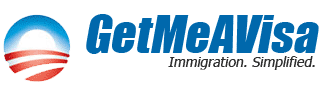 Basepoint Business and Innovation Centre, 110 Butterfield, Great Marlings,Luton, Bedfordshire, LU2 8DL, UK+44 (0)207 0784 127Consultation FormPlease Read These NotesPlease complete all sections carefully and neatly in black or dark blue ink. The information requested on this form is essential to provide a consultation that assesses your eligibility for a  visa; or in order to give you  immigration advice. 	All information you give us will be treated in the strictest confidence. GetMeAVisa.com can accept no responsibility for a consultation and subsequent application from information, which is untrue or misleading in any way.Personal InformationMarital StatusFamily InformationAddressesFinancial InformationVisa InformationEducational BackgroundSpouse/Partner’s Educational BackgroundEmployment InformationPlease attach your cv/resumé to this questionnaire.Employment VisasMiscellaneous InformationDeclarationOffice use onlyNameNameNameNameNameNameNameNameNameNameNameNameNameNameNameNameNameTitle:Title:Surname:First Name:First Name:Middle Names:Middle Names:Middle Names:Middle Names:Middle Names:Middle Names:SexSexSexSexSexSexSexSexSexSexDate of birth    Day / Month / Year Date of birth    Day / Month / Year Date of birth    Day / Month / Year Date of birth    Day / Month / Year Date of birth    Day / Month / Year Date of birth    Day / Month / Year Date of birth    Day / Month / Year Male    Female Male    Female Male    Female Male    Female Male    Female Male    Female Male    Female Male    Female Male    Female Male    Female Place of birthPlace of birthPlace of birthPlace of birthPlace of birthPlace of birthPlace of birthPlace of birthPlace of birthPlace of birthPlace of birthPlace of birthPlace of birthPlace of birthPlace of birthPlace of birthPlace of birthCity or Town:City or Town::::::Country:Country:Country where your passport was issuedCountry where your passport was issuedCountry where your passport was issuedCountry where your passport was issuedCountry where your passport was issuedCountry where your passport was issuedCountry where your passport was issuedCountry where your passport was issuedCountry where your passport was issuedCountry where your passport was issuedCountry where your passport was issuedCountry where your passport was issuedCountry where your passport was issuedCountry where your passport was issuedCountry where your passport was issuedCountry where your passport was issuedCountry where your passport was issuedAddress in home countryAddress in home countryAddress in home countryAddress in home countryAddress in home countryAddress in home countryAddress in home countryAddress in home countryAddress in home countryAddress in home countryAddress in home countryAddress in home countryAddress in home countryAddress in home countryAddress in home countryAddress in home countryAddress in home countryNo. & street:City or Town:City or Town:City or Town:Province/ State/County:Province/ State/County:Zip or Postcode:Country:Country:Country:Current AddressCurrent AddressCurrent AddressCurrent AddressCurrent AddressCurrent AddressCurrent AddressCurrent AddressCurrent AddressCurrent AddressCurrent AddressCurrent AddressCurrent AddressCurrent AddressCurrent AddressCurrent AddressCurrent AddressNo. & street:City or Town:City or Town:City or Town:Province/ State/County:Province/ State/County:Zip or Postcode:Country:Country:Country:Telephone numberTelephone numberTelephone numberTelephone numberTelephone numberTelephone numberWork or alternate telephone numberWork or alternate telephone numberWork or alternate telephone numberWork or alternate telephone numberWork or alternate telephone numberWork or alternate telephone numberWork or alternate telephone numberWork or alternate telephone numberWork or alternate telephone numberFax numberFax numberE-mail addressE-mail addressE-mail addressE-mail addressE-mail addressE-mail addressE-mail addressE-mail addressE-mail addressE-mail addressE-mail addressSocial security number (if none, write "none")Social security number (if none, write "none")Social security number (if none, write "none")Social security number (if none, write "none")Social security number (if none, write "none")Social security number (if none, write "none")OccupationOccupationOccupationOccupationOccupationOccupationOccupationOccupationOccupationOccupationOccupationOccupationProfessionProfessionProfessionProfessionProfessionHave you ever been arrested?     Yes  No  If yes, please explain:Have you ever been arrested?     Yes  No  If yes, please explain:Have you ever been arrested?     Yes  No  If yes, please explain:Have you ever been arrested?     Yes  No  If yes, please explain:Have you ever been arrested?     Yes  No  If yes, please explain:Have you ever been arrested?     Yes  No  If yes, please explain:Have you ever been arrested?     Yes  No  If yes, please explain:Have you ever been arrested?     Yes  No  If yes, please explain:Have you ever been arrested?     Yes  No  If yes, please explain:Have you ever been arrested?     Yes  No  If yes, please explain:Have you ever been arrested?     Yes  No  If yes, please explain:Have you ever been arrested?     Yes  No  If yes, please explain:Have you ever been arrested?     Yes  No  If yes, please explain:Have you ever been arrested?     Yes  No  If yes, please explain:Have you ever been arrested?     Yes  No  If yes, please explain:Have you ever been arrested?     Yes  No  If yes, please explain:Have you ever been arrested?     Yes  No  If yes, please explain:Marital StatusMarital StatusMarital StatusMarital StatusMarital StatusMarital StatusMarital StatusMarital StatusMarital StatusMarital StatusMarital StatusMarital Status Single Single Married  Married  Married  Married  Divorced  Divorced  Divorced  Divorced  Divorced  Unmarried partner  Separated   Separated   Widowed  Widowed  Widowed  Widowed  Engaged Engaged Engaged Engaged Engaged OtherSpouse/partner’s date of birth Day / Month / YearSpouse/partner’s date of birth Day / Month / YearSpouse/partner’s date of birth Day / Month / YearSpouse/partner’s date of birth Day / Month / YearSpouse/partner’s date of birth Day / Month / YearSpouse/partner’s date of birth Day / Month / YearSpouse/partner’s date of birth Day / Month / YearSpouse/partner’s place of birthSpouse/partner’s place of birthSpouse/partner’s place of birthSpouse/partner’s place of birthSpouse/partner’s place of birthSpouse/partner’s place of birthSpouse/partner’s place of birthSpouse/partner’s place of birthSpouse/partner’s place of birthSpouse/partner’s place of birthSpouse/partner’s place of birthSpouse/partner’s place of birthCity or Town::::::Country:Spouse/partner’s passport detailsSpouse/partner’s passport detailsSpouse/partner’s passport detailsSpouse/partner’s passport detailsSpouse/partner’s passport detailsSpouse/partner’s passport detailsSpouse/partner’s passport detailsSpouse/partner’s passport detailsSpouse/partner’s passport detailsSpouse/partner’s passport detailsSpouse/partner’s passport detailsSpouse/partner’s passport detailsNumber:Expiration date:Day / Month / YearExpiration date:Day / Month / YearExpiration date:Day / Month / YearExpiration date:Day / Month / YearCountry of issue:Is your spouse/partner a  permanent resident?    Yes    No   If Yes:Is your spouse/partner a  permanent resident?    Yes    No   If Yes:Is your spouse/partner a  permanent resident?    Yes    No   If Yes:Is your spouse/partner a  permanent resident?    Yes    No   If Yes:Is your spouse/partner a  permanent resident?    Yes    No   If Yes:Is your spouse/partner a  permanent resident?    Yes    No   If Yes:Is your spouse/partner a  permanent resident?    Yes    No   If Yes:Is your spouse/partner a  permanent resident?    Yes    No   If Yes:Is your spouse/partner a  permanent resident?    Yes    No   If Yes:Is your spouse/partner a  permanent resident?    Yes    No   If Yes:Is your spouse/partner a  permanent resident?    Yes    No   If Yes:Is your spouse/partner a  permanent resident?    Yes    No   If Yes:Date of becoming permanent resident: Day / Month / YearDate of becoming permanent resident: Day / Month / YearDate of becoming permanent resident: Day / Month / YearPlace of permanent residence:Place of permanent residence:Place of permanent residence:Place of permanent residence:Place of permanent residence:Place of permanent residence:Place of permanent residence:Place of permanent residence:Place of permanent residence:Place of permanent residence:Place of permanent residence:Place of permanent residence:City or Town::::::Country:Spouse/partner’s alien registration no:Spouse/partner’s alien registration no:Spouse/partner’s alien registration no:Spouse/partner’s alien registration no:Spouse/partner’s alien registration no:Spouse/partner’s alien registration no:Spouse/partner’s alien registration no:Spouse/partner’s alien registration no:Spouse/partner’s alien registration no:Spouse/partner’s alien registration no:Spouse/partner’s alien registration no:Spouse/partner’s alien registration no:Is your spouse/partner a  citizen?    Yes    No   If Yes:Is your spouse/partner a  citizen?    Yes    No   If Yes:Is your spouse/partner a  citizen?    Yes    No   If Yes:Is your spouse/partner a  citizen?    Yes    No   If Yes:Is your spouse/partner a  citizen?    Yes    No   If Yes:Is your spouse/partner a  citizen?    Yes    No   If Yes:Is your spouse/partner a  citizen?    Yes    No   If Yes:Is your spouse/partner a  citizen?    Yes    No   If Yes:Is your spouse/partner a  citizen?    Yes    No   If Yes:By:Birth  Naturalisation Birth  Naturalisation Date of becoming a  citizen: Day / Month / YearDate of becoming a  citizen: Day / Month / YearDate of becoming a  citizen: Day / Month / YearDate of becoming a  citizen: Day / Month / YearDate of becoming a  citizen: Day / Month / YearPlace of issuance of citizenship:Place of issuance of citizenship:Place of issuance of citizenship:Place of issuance of citizenship:Place of issuance of citizenship:Place of issuance of citizenship:Place of issuance of citizenship:Number of childrenNumber of childrenNumber of childrenPlease complete the following for all of your childrenPlease complete the following for all of your childrenPlease complete the following for all of your childrenPlease complete the following for all of your childrenPlease complete the following for all of your childrenPlease complete the following for all of your childrenPlease complete the following for all of your childrenPlease complete the following for all of your childrenPlease complete the following for all of your childrenPlease complete the following for all of your childrenChild 1Child 1Child 1Child 1Child 1Child 1Child 1Child 1Child 1Child 1Child 1Child 1Child 1Child 1Child 1NameNameNameNameNameNameNameNameNameNameNameNameNameNameNameTitle:Title:Surname:Surname:First Name:First Name:Middle Names:Middle Names:Middle Names:SexSexSexDate of Birth    Day / Month / YearDate of Birth    Day / Month / YearDate of Birth    Day / Month / YearDate of Birth    Day / Month / YearDate of Birth    Day / Month / YearDate of Birth    Day / Month / YearDate of Birth    Day / Month / YearDate of Birth    Day / Month / YearDate of Birth    Day / Month / YearDate of Birth    Day / Month / YearDate of Birth    Day / Month / YearDate of Birth    Day / Month / YearMale    Female Male    Female Male    Female Place of birthPlace of birthPlace of birthPlace of birthPlace of birthPlace of birthPlace of birthPlace of birthPlace of birthPlace of birthPlace of birthPlace of birthPlace of birthPlace of birthPlace of birthCity or Town:City or Town::::Country:Country:Current AddressCurrent AddressCurrent AddressCurrent AddressCurrent AddressCurrent AddressCurrent AddressCurrent AddressCurrent AddressCurrent AddressCurrent AddressCurrent AddressCurrent AddressCurrent AddressCurrent AddressNo. & street:City or Town:City or Town:Province/ State/County:Zip or Postcode:Country:Country:Child 2Child 2Child 2Child 2Child 2Child 2Child 2Child 2Child 2Child 2Child 2Child 2Child 2Child 2Child 2NameNameNameNameNameNameNameNameNameNameNameNameNameNameNameTitle:Title:Surname:Surname:First Name:First Name:Middle Names:Middle Names:Middle Names:SexSexSexDate of Birth    Day / Month / YearDate of Birth    Day / Month / YearDate of Birth    Day / Month / YearDate of Birth    Day / Month / YearDate of Birth    Day / Month / YearDate of Birth    Day / Month / YearDate of Birth    Day / Month / YearDate of Birth    Day / Month / YearDate of Birth    Day / Month / YearDate of Birth    Day / Month / YearDate of Birth    Day / Month / YearDate of Birth    Day / Month / YearMale    Female Male    Female Male    Female Place of birthPlace of birthPlace of birthPlace of birthPlace of birthPlace of birthPlace of birthPlace of birthPlace of birthPlace of birthPlace of birthPlace of birthPlace of birthPlace of birthPlace of birthCity or Town:City or Town::::Country:Country:Current AddressCurrent AddressCurrent AddressCurrent AddressCurrent AddressCurrent AddressCurrent AddressCurrent AddressCurrent AddressCurrent AddressCurrent AddressCurrent AddressCurrent AddressCurrent AddressCurrent AddressNo. & street:City or Town:City or Town:Province/ State/County:Zip or Postcode:Country:Country:Child 3Child 3Child 3Child 3Child 3Child 3Child 3Child 3Child 3Child 3Child 3Child 3Child 3Child 3Child 3NameNameNameNameNameNameNameNameNameNameNameNameNameNameNameTitle:Title:Surname:Surname:First Name:First Name:Middle Names:Middle Names:Middle Names:SexSexSexDate of Birth    Day / Month / YearDate of Birth    Day / Month / YearDate of Birth    Day / Month / YearDate of Birth    Day / Month / YearDate of Birth    Day / Month / YearDate of Birth    Day / Month / YearDate of Birth    Day / Month / YearDate of Birth    Day / Month / YearDate of Birth    Day / Month / YearDate of Birth    Day / Month / YearDate of Birth    Day / Month / YearDate of Birth    Day / Month / YearMale    Female Male    Female Male    Female Place of birthPlace of birthPlace of birthPlace of birthPlace of birthPlace of birthPlace of birthPlace of birthPlace of birthPlace of birthPlace of birthPlace of birthPlace of birthPlace of birthPlace of birthCity or Town:City or Town::::Country:Country:Current AddressCurrent AddressCurrent AddressCurrent AddressCurrent AddressCurrent AddressCurrent AddressCurrent AddressCurrent AddressCurrent AddressCurrent AddressCurrent AddressCurrent AddressCurrent AddressCurrent AddressNo. & street:City or Town:City or Town:Province/ State/County:Zip or Postcode:Country:Country:Child 4Child 4Child 4Child 4Child 4Child 4Child 4Child 4Child 4Child 4Child 4Child 4Child 4Child 4Child 4NameNameNameNameNameNameNameNameNameNameNameNameNameNameNameTitle:Title:Surname:Surname:First Name:First Name:Middle Names:Middle Names:Middle Names:SexSexSexDate of Birth    Day / Month / YearDate of Birth    Day / Month / YearDate of Birth    Day / Month / YearDate of Birth    Day / Month / YearDate of Birth    Day / Month / YearDate of Birth    Day / Month / YearDate of Birth    Day / Month / YearDate of Birth    Day / Month / YearDate of Birth    Day / Month / YearDate of Birth    Day / Month / YearDate of Birth    Day / Month / YearDate of Birth    Day / Month / YearMale    Female Male    Female Male    Female Place of birthPlace of birthPlace of birthPlace of birthPlace of birthPlace of birthPlace of birthPlace of birthPlace of birthPlace of birthPlace of birthPlace of birthPlace of birthPlace of birthPlace of birthCity or Town:City or Town::::Country:Country:Current AddressCurrent AddressCurrent AddressCurrent AddressCurrent AddressCurrent AddressCurrent AddressCurrent AddressCurrent AddressCurrent AddressCurrent AddressCurrent AddressCurrent AddressCurrent AddressCurrent AddressNo. & street:City or Town:City or Town:Province/ State/County:Zip or Postcode:Country:Country:Child 5Child 5Child 5Child 5Child 5Child 5Child 5Child 5Child 5Child 5Child 5Child 5Child 5Child 5Child 5NameNameNameNameNameNameNameNameNameNameNameNameNameNameNameTitle:Title:Surname:Surname:First Name:First Name:Middle Names:Middle Names:Middle Names:Middle Names:SexSexSexDate of Birth    Day / Month / YearDate of Birth    Day / Month / YearDate of Birth    Day / Month / YearDate of Birth    Day / Month / YearDate of Birth    Day / Month / YearDate of Birth    Day / Month / YearDate of Birth    Day / Month / YearDate of Birth    Day / Month / YearDate of Birth    Day / Month / YearDate of Birth    Day / Month / YearDate of Birth    Day / Month / YearDate of Birth    Day / Month / YearMale    Female Male    Female Male    Female Place of birthPlace of birthPlace of birthPlace of birthPlace of birthPlace of birthPlace of birthPlace of birthPlace of birthPlace of birthPlace of birthPlace of birthPlace of birthPlace of birthPlace of birthCity or Town:City or Town::::Country:Country:Current AddressCurrent AddressCurrent AddressCurrent AddressCurrent AddressCurrent AddressCurrent AddressCurrent AddressCurrent AddressCurrent AddressCurrent AddressCurrent AddressCurrent AddressCurrent AddressCurrent AddressNo. & street:City or Town:City or Town:Province/ State/County:Zip or Postcode:Country:Country:Other members of your family who want to enter the  with you Other members of your family who want to enter the  with you Other members of your family who want to enter the  with you Other members of your family who want to enter the  with you Other members of your family who want to enter the  with you Other members of your family who want to enter the  with you Other members of your family who want to enter the  with you Other members of your family who want to enter the  with you Other members of your family who want to enter the  with you Other members of your family who want to enter the  with you Other members of your family who want to enter the  with you Other members of your family who want to enter the  with you Other members of your family who want to enter the  with you Other members of your family who want to enter the  with you Other members of your family who want to enter the  with you NameNameNameNameNameNameNameNameNameNameNameNameRelationshipRelationshipRelationshipResidences in the last five years (list present address first)Residences in the last five years (list present address first)Residences in the last five years (list present address first)Residences in the last five years (list present address first)Residences in the last five years (list present address first)Residences in the last five years (list present address first)Residences in the last five years (list present address first)Residences in the last five years (list present address first)From    Month / Year From    Month / Year To    Month / YearTo    Month / YearTo    Month / YearTo    Month / YearTo    Month / YearTo    Month / YearNo. & street:City or Town:Province/ State/County:Zip or Postcode:Country:From    Month / Year From    Month / Year To    Month / YearTo    Month / YearTo    Month / YearTo    Month / YearTo    Month / YearTo    Month / YearNo. & street:City or Town:Province/ State/County:Zip or Postcode:Country:From    Month / Year From    Month / Year To    Month / YearTo    Month / YearTo    Month / YearTo    Month / YearTo    Month / YearTo    Month / YearNo. & street:City or Town:Province/ State/County:Zip or Postcode:Country:Spouse/partner’s residences in the last five years (if different from applicant) (list present address first)Spouse/partner’s residences in the last five years (if different from applicant) (list present address first)Spouse/partner’s residences in the last five years (if different from applicant) (list present address first)Spouse/partner’s residences in the last five years (if different from applicant) (list present address first)Spouse/partner’s residences in the last five years (if different from applicant) (list present address first)Spouse/partner’s residences in the last five years (if different from applicant) (list present address first)Spouse/partner’s residences in the last five years (if different from applicant) (list present address first)Spouse/partner’s residences in the last five years (if different from applicant) (list present address first)From:    Month / Year From:    Month / Year To:    Month / YearTo:    Month / YearTo:    Month / YearTo:    Month / YearTo:    Month / YearTo:    Month / YearNo. & street:City or Town:Province/ State/County:Zip or Postcode:Country:From:    Month / Year From:    Month / Year To:    Month / YearTo:    Month / YearTo:    Month / YearTo:    Month / YearTo:    Month / YearTo:    Month / YearNo. & street:City or Town:Province/ State/County:Zip or Postcode:Country:From:    Month / Year From:    Month / Year From:    Month / Year To:    Month / YearTo:    Month / YearTo:    Month / YearTo:    Month / YearTo:    Month / YearNo. & street:City or Town:Province/ State/County:Zip or Postcode:Country:Your detailsYour detailsYour detailsYour detailsYour detailsEstimated property equity (value less mortgage)Estimated property equity (value less mortgage)Estimated property equity (value less mortgage)Estimated property equity (value less mortgage)£                         .Savings/investments (exclude pensions)Savings/investments (exclude pensions)Savings/investments (exclude pensions)Savings/investments (exclude pensions)£                         .Gold/precious metals/ diamonds/precious stones or antiquesGold/precious metals/ diamonds/precious stones or antiquesGold/precious metals/ diamonds/precious stones or antiquesGold/precious metals/ diamonds/precious stones or antiques£                         .Cars and vehicles (value less finance)Cars and vehicles (value less finance)Cars and vehicles (value less finance)Cars and vehicles (value less finance)£                         .Redundancy payment expected (if any)Redundancy payment expected (if any)Redundancy payment expected (if any)Redundancy payment expected (if any)£                         .Inheritance expected (if any)Inheritance expected (if any)Inheritance expected (if any)Inheritance expected (if any)£                         .Other assets (see 3.b ‘Other Assets for Applicant’)Other assets (see 3.b ‘Other Assets for Applicant’)Other assets (see 3.b ‘Other Assets for Applicant’)Other assets (see 3.b ‘Other Assets for Applicant’)£                         .Total AssetsTotal AssetsTotal AssetsTotal Assets£                         .Minus debtsMinus debtsMinus debtsMinus debts£                         .Your TotalYour TotalYour TotalYour Total£                         .Spouse/Partner DetailsSpouse/Partner DetailsSpouse/Partner DetailsSpouse/Partner DetailsSpouse/Partner DetailsEstimated property equity (value less mortgage)Estimated property equity (value less mortgage)Estimated property equity (value less mortgage)Estimated property equity (value less mortgage)£                         .Savings/investments (exclude pensions)Savings/investments (exclude pensions)Savings/investments (exclude pensions)Savings/investments (exclude pensions)£                         .Gold/precious metals/ diamonds/precious stones or antiquesGold/precious metals/ diamonds/precious stones or antiquesGold/precious metals/ diamonds/precious stones or antiquesGold/precious metals/ diamonds/precious stones or antiques£                         .Cars and vehicles (value less finance)Cars and vehicles (value less finance)Cars and vehicles (value less finance)Cars and vehicles (value less finance)£                         .Redundancy payment expectedRedundancy payment expectedRedundancy payment expectedRedundancy payment expected£                         .Inheritance expected (if any)Inheritance expected (if any)Inheritance expected (if any)Inheritance expected (if any)£                         .Other assets (see 3.b ‘Other Assets for Spouse’)Other assets (see 3.b ‘Other Assets for Spouse’)Other assets (see 3.b ‘Other Assets for Spouse’)Other assets (see 3.b ‘Other Assets for Spouse’)£                         .Total AssetsTotal AssetsTotal AssetsTotal Assets£                         .Minus debtsMinus debtsMinus debtsMinus debts£                         .Spouse/Partner’s TotalSpouse/Partner’s TotalSpouse/Partner’s TotalSpouse/Partner’s Total£                         .GRAND TOTALGRAND TOTALGRAND TOTALGRAND TOTAL£                         .Other AssetsOther AssetsOther AssetsOther AssetsOther AssetsOther Assets of ApplicantOther Assets of ApplicantOther Assets of ApplicantOther Assets of ApplicantOther Assets of ApplicantOther Assets of SpouseOther Assets of SpouseOther Assets of SpouseOther Assets of SpouseOther Assets of SpouseDo you own a business?Number of EmployeesNumber of EmployeesApproximate turnoverApproximate turnoverYes  No Does your spouse/partner own a business?Number of EmployeesNumber of EmployeesApproximate turnoverApproximate turnoverYes  No Are you a senior executive in a business?Are you a senior executive in a business?Approximate turnoverApproximate turnoverApproximate turnoverYes  No Yes  No Is your spouse/partner a senior executive in a business?Is your spouse/partner a senior executive in a business?Approximate turnoverApproximate turnoverApproximate turnoverYes  No Yes  No Have you ever applied for an immigrant or non-immigrant  visa before?     Yes  No  If yes:Have you ever applied for an immigrant or non-immigrant  visa before?     Yes  No  If yes:Have you ever applied for an immigrant or non-immigrant  visa before?     Yes  No  If yes:Have you ever applied for an immigrant or non-immigrant  visa before?     Yes  No  If yes:Have you ever applied for an immigrant or non-immigrant  visa before?     Yes  No  If yes:Have you ever applied for an immigrant or non-immigrant  visa before?     Yes  No  If yes:Have you ever applied for an immigrant or non-immigrant  visa before?     Yes  No  If yes:Have you ever applied for an immigrant or non-immigrant  visa before?     Yes  No  If yes:Have you ever applied for an immigrant or non-immigrant  visa before?     Yes  No  If yes:Have you ever applied for an immigrant or non-immigrant  visa before?     Yes  No  If yes:Have you ever applied for an immigrant or non-immigrant  visa before?     Yes  No  If yes:Have you ever applied for an immigrant or non-immigrant  visa before?     Yes  No  If yes:Have you ever applied for an immigrant or non-immigrant  visa before?     Yes  No  If yes:Have you ever applied for an immigrant or non-immigrant  visa before?     Yes  No  If yes:Where:Where:Where:Where:Where:Where:Where:Where:Where:When was the visa issued: Day / Month / YearWhen was the visa issued: Day / Month / YearWhen was the visa issued: Day / Month / YearWhen was the visa issued: Day / Month / YearWhen was the visa issued: Day / Month / YearType of visa:Type of visa:Type of visa:Type of visa:Type of visa:Type of visa:Type of visa:Type of visa:Type of visa:Was the visa refused?Was the visa refused?Was the visa refused?Was the visa refused?Was the visa refused? Yes  No  Yes  No  Yes  No  Yes  No  Yes  No Has your  visa ever been cancelled?     Yes  No Has your  visa ever been cancelled?     Yes  No Has your  visa ever been cancelled?     Yes  No Has your  visa ever been cancelled?     Yes  No Has your  visa ever been cancelled?     Yes  No Has your  visa ever been cancelled?     Yes  No Has your  visa ever been cancelled?     Yes  No Has your  visa ever been cancelled?     Yes  No Has your  visa ever been cancelled?     Yes  No Has your  visa ever been cancelled?     Yes  No Has your  visa ever been cancelled?     Yes  No Has your  visa ever been cancelled?     Yes  No Has your  visa ever been cancelled?     Yes  No Has your  visa ever been cancelled?     Yes  No Has anyone ever filed an immigrant visa petition on your behalf?     Yes  NoHas anyone ever filed an immigrant visa petition on your behalf?     Yes  NoHas anyone ever filed an immigrant visa petition on your behalf?     Yes  NoHas anyone ever filed an immigrant visa petition on your behalf?     Yes  NoHas anyone ever filed an immigrant visa petition on your behalf?     Yes  NoHas anyone ever filed an immigrant visa petition on your behalf?     Yes  NoHas anyone ever filed an immigrant visa petition on your behalf?     Yes  NoHas anyone ever filed an immigrant visa petition on your behalf?     Yes  NoHas anyone ever filed an immigrant visa petition on your behalf?     Yes  NoHas anyone ever filed an immigrant visa petition on your behalf?     Yes  NoHas anyone ever filed an immigrant visa petition on your behalf?     Yes  NoHas anyone ever filed an immigrant visa petition on your behalf?     Yes  NoHas anyone ever filed an immigrant visa petition on your behalf?     Yes  NoHas labor certification for employment in the  ever been requested by you or on your behalf?     Yes  NoHas labor certification for employment in the  ever been requested by you or on your behalf?     Yes  NoHas labor certification for employment in the  ever been requested by you or on your behalf?     Yes  NoHas labor certification for employment in the  ever been requested by you or on your behalf?     Yes  NoHas labor certification for employment in the  ever been requested by you or on your behalf?     Yes  NoHas labor certification for employment in the  ever been requested by you or on your behalf?     Yes  NoHas labor certification for employment in the  ever been requested by you or on your behalf?     Yes  NoHas labor certification for employment in the  ever been requested by you or on your behalf?     Yes  NoHas labor certification for employment in the  ever been requested by you or on your behalf?     Yes  NoHas labor certification for employment in the  ever been requested by you or on your behalf?     Yes  NoHas labor certification for employment in the  ever been requested by you or on your behalf?     Yes  NoHas labor certification for employment in the  ever been requested by you or on your behalf?     Yes  NoHas labor certification for employment in the  ever been requested by you or on your behalf?     Yes  NoHave you or anyone acting for you ever indicated to a  consular or immigration employee a desire to immigrate to the ?     Yes  NoHave you or anyone acting for you ever indicated to a  consular or immigration employee a desire to immigrate to the ?     Yes  NoHave you or anyone acting for you ever indicated to a  consular or immigration employee a desire to immigrate to the ?     Yes  NoHave you or anyone acting for you ever indicated to a  consular or immigration employee a desire to immigrate to the ?     Yes  NoHave you or anyone acting for you ever indicated to a  consular or immigration employee a desire to immigrate to the ?     Yes  NoHave you or anyone acting for you ever indicated to a  consular or immigration employee a desire to immigrate to the ?     Yes  NoHave you or anyone acting for you ever indicated to a  consular or immigration employee a desire to immigrate to the ?     Yes  NoHave you or anyone acting for you ever indicated to a  consular or immigration employee a desire to immigrate to the ?     Yes  NoHave you or anyone acting for you ever indicated to a  consular or immigration employee a desire to immigrate to the ?     Yes  NoHave you or anyone acting for you ever indicated to a  consular or immigration employee a desire to immigrate to the ?     Yes  NoHave you or anyone acting for you ever indicated to a  consular or immigration employee a desire to immigrate to the ?     Yes  NoHave you or anyone acting for you ever indicated to a  consular or immigration employee a desire to immigrate to the ?     Yes  NoHave you or anyone acting for you ever indicated to a  consular or immigration employee a desire to immigrate to the ?     Yes  NoAre any of the following in the ?If yes, tick the appropriate relationship and include what that person is doing in the  e.g. studying, working, etc.Are any of the following in the ?If yes, tick the appropriate relationship and include what that person is doing in the  e.g. studying, working, etc.Are any of the following in the ?If yes, tick the appropriate relationship and include what that person is doing in the  e.g. studying, working, etc.Are any of the following in the ?If yes, tick the appropriate relationship and include what that person is doing in the  e.g. studying, working, etc.Are any of the following in the ?If yes, tick the appropriate relationship and include what that person is doing in the  e.g. studying, working, etc.Are any of the following in the ?If yes, tick the appropriate relationship and include what that person is doing in the  e.g. studying, working, etc.Are any of the following in the ?If yes, tick the appropriate relationship and include what that person is doing in the  e.g. studying, working, etc.Are any of the following in the ?If yes, tick the appropriate relationship and include what that person is doing in the  e.g. studying, working, etc.Are any of the following in the ?If yes, tick the appropriate relationship and include what that person is doing in the  e.g. studying, working, etc.Are any of the following in the ?If yes, tick the appropriate relationship and include what that person is doing in the  e.g. studying, working, etc.Are any of the following in the ?If yes, tick the appropriate relationship and include what that person is doing in the  e.g. studying, working, etc.Are any of the following in the ?If yes, tick the appropriate relationship and include what that person is doing in the  e.g. studying, working, etc.Are any of the following in the ?If yes, tick the appropriate relationship and include what that person is doing in the  e.g. studying, working, etc.Are any of the following in the ?If yes, tick the appropriate relationship and include what that person is doing in the  e.g. studying, working, etc. Husband/wife  Husband/wife  Husband/wife  Son/daughter Son/daughter Father/mother Father/mother Father/mother Brother/sister Brother/sister Fiancé/fiancée Fiancé/fiancée Fiancé/fiancéeAre you presently in the ? Yes  NoIf you are presently in the U.S, please answer the following:Are you presently in the ? Yes  NoIf you are presently in the U.S, please answer the following:Are you presently in the ? Yes  NoIf you are presently in the U.S, please answer the following:Are you presently in the ? Yes  NoIf you are presently in the U.S, please answer the following:Are you presently in the ? Yes  NoIf you are presently in the U.S, please answer the following:Are you presently in the ? Yes  NoIf you are presently in the U.S, please answer the following:Are you presently in the ? Yes  NoIf you are presently in the U.S, please answer the following:Are you presently in the ? Yes  NoIf you are presently in the U.S, please answer the following:Are you presently in the ? Yes  NoIf you are presently in the U.S, please answer the following:Are you presently in the ? Yes  NoIf you are presently in the U.S, please answer the following:Are you presently in the ? Yes  NoIf you are presently in the U.S, please answer the following:Are you presently in the ? Yes  NoIf you are presently in the U.S, please answer the following:Are you presently in the ? Yes  NoIf you are presently in the U.S, please answer the following:Are you presently in the ? Yes  NoIf you are presently in the U.S, please answer the following:Date you last entered the : Day / Month / YearDate you last entered the : Day / Month / YearDate you last entered the : Day / Month / YearDate you last entered the : Day / Month / YearDate you last entered the : Day / Month / YearDate you last entered the : Day / Month / YearDate you last entered the : Day / Month / YearDate you last entered the : Day / Month / YearDate you last entered the : Day / Month / YearExpiration date of visa:Expiration date of visa:Expiration date of visa:Expiration date of visa:Expiration date of visa:Type of visa with which you entered:Type of visa with which you entered:Type of visa with which you entered:Type of visa with which you entered:Type of visa with which you entered:Type of visa with which you entered:Type of visa with which you entered:Type of visa with which you entered:Type of visa with which you entered:Expiration date of authorized stay (I-94):Expiration date of authorized stay (I-94):Expiration date of authorized stay (I-94):Expiration date of authorized stay (I-94):Expiration date of authorized stay (I-94): B-1 B-1 B-2 B-2 C-1 C-1 C-1 D-1 D-1 E-1 E-1 E-2 E-2 F-1/F-2 F-1/F-2 F-1/F-2 H-1/H-2 H-1/H-2 J-1/J-2 J-1/J-2 K-1 K-1 L-1/L-2 L-1/L-2 L-1/L-2 M-1/M-2 M-1/M-2Passport number:Passport number:Passport number:Passport number:Passport number: O-1/O-2 O-1/O-2 P-1/P-2 P-1/P-2 other:Visa number:Visa number:Visa number:Visa number:Visa number:Visa number:Visa number:Visa number:Visa number:Date your passport was issued:Date your passport was issued:Date your passport was issued:Date your passport was issued:Date your passport was issued:I-94 number:I-94 number:I-94 number:I-94 number:I-94 number:I-94 number:I-94 number:I-94 number:I-94 number:Date your passport expires:Date your passport expires:Date your passport expires:Date your passport expires:Date your passport expires:Are you currently or have you ever been lawfully admitted to the  as a permanent resident? Yes  No If yes:Are you currently or have you ever been lawfully admitted to the  as a permanent resident? Yes  No If yes:Are you currently or have you ever been lawfully admitted to the  as a permanent resident? Yes  No If yes:Are you currently or have you ever been lawfully admitted to the  as a permanent resident? Yes  No If yes:Are you currently or have you ever been lawfully admitted to the  as a permanent resident? Yes  No If yes:Are you currently or have you ever been lawfully admitted to the  as a permanent resident? Yes  No If yes:Are you currently or have you ever been lawfully admitted to the  as a permanent resident? Yes  No If yes:Are you currently or have you ever been lawfully admitted to the  as a permanent resident? Yes  No If yes:Are you currently or have you ever been lawfully admitted to the  as a permanent resident? Yes  No If yes:Are you currently or have you ever been lawfully admitted to the  as a permanent resident? Yes  No If yes:Are you currently or have you ever been lawfully admitted to the  as a permanent resident? Yes  No If yes:Are you currently or have you ever been lawfully admitted to the  as a permanent resident? Yes  No If yes:Are you currently or have you ever been lawfully admitted to the  as a permanent resident? Yes  No If yes:Are you currently or have you ever been lawfully admitted to the  as a permanent resident? Yes  No If yes:What is your alien registration number?What is your alien registration number?What is your alien registration number?What is your alien registration number?What is your alien registration number?What is your alien registration number?What is your alien registration number?What is your alien registration number?What is your alien registration number?Name as it appears on your alien registration card:Name as it appears on your alien registration card:Name as it appears on your alien registration card:Name as it appears on your alien registration card:Name as it appears on your alien registration card:Date: Month / Day / YearDate: Month / Day / YearDate: Month / Day / YearDate: Month / Day / YearDate: Month / Day / YearPlace:Place:Place:Place:Place:Place:Place:Place:Place:City or Town:City or Town:City or Town:Province/ State/County:Province/ State/County:Province/ State/County:Did you voluntarily give up your permanent residence in the U.S? Yes  NoDid you voluntarily give up your permanent residence in the U.S? Yes  NoDid you voluntarily give up your permanent residence in the U.S? Yes  NoDid you voluntarily give up your permanent residence in the U.S? Yes  NoDid you voluntarily give up your permanent residence in the U.S? Yes  NoDid you voluntarily give up your permanent residence in the U.S? Yes  NoDid you voluntarily give up your permanent residence in the U.S? Yes  NoDid you voluntarily give up your permanent residence in the U.S? Yes  NoDid you voluntarily give up your permanent residence in the U.S? Yes  NoDid you voluntarily give up your permanent residence in the U.S? Yes  NoDid you voluntarily give up your permanent residence in the U.S? Yes  NoDid you voluntarily give up your permanent residence in the U.S? Yes  NoDid you voluntarily give up your permanent residence in the U.S? Yes  NoDid you voluntarily give up your permanent residence in the U.S? Yes  NoWas your permanent residence ever revoked for being outside the  for more than one year? Yes  No Was your permanent residence ever revoked for being outside the  for more than one year? Yes  No Was your permanent residence ever revoked for being outside the  for more than one year? Yes  No Was your permanent residence ever revoked for being outside the  for more than one year? Yes  No Was your permanent residence ever revoked for being outside the  for more than one year? Yes  No Was your permanent residence ever revoked for being outside the  for more than one year? Yes  No Was your permanent residence ever revoked for being outside the  for more than one year? Yes  No Was your permanent residence ever revoked for being outside the  for more than one year? Yes  No Was your permanent residence ever revoked for being outside the  for more than one year? Yes  No   If yes, give approximate date: Day / Month / Year  If yes, give approximate date: Day / Month / Year  If yes, give approximate date: Day / Month / Year  If yes, give approximate date: Day / Month / Year  If yes, give approximate date: Day / Month / YearWas your permanent residence ever revoked for being outside the  for more than one year? Yes  No Was your permanent residence ever revoked for being outside the  for more than one year? Yes  No Was your permanent residence ever revoked for being outside the  for more than one year? Yes  No Was your permanent residence ever revoked for being outside the  for more than one year? Yes  No Was your permanent residence ever revoked for being outside the  for more than one year? Yes  No Was your permanent residence ever revoked for being outside the  for more than one year? Yes  No Was your permanent residence ever revoked for being outside the  for more than one year? Yes  No Was your permanent residence ever revoked for being outside the  for more than one year? Yes  No Was your permanent residence ever revoked for being outside the  for more than one year? Yes  No Have you ever been refused admission to the U.S? Yes  No  If yes, please explain:Have you ever been refused admission to the U.S? Yes  No  If yes, please explain:Have you ever been refused admission to the U.S? Yes  No  If yes, please explain:Have you ever been refused admission to the U.S? Yes  No  If yes, please explain:Have you ever been refused admission to the U.S? Yes  No  If yes, please explain:Have you ever been refused admission to the U.S? Yes  No  If yes, please explain:Have you ever been refused admission to the U.S? Yes  No  If yes, please explain:Have you ever been refused admission to the U.S? Yes  No  If yes, please explain:Have you ever been refused admission to the U.S? Yes  No  If yes, please explain:Have you ever been refused admission to the U.S? Yes  No  If yes, please explain:Have you ever been refused admission to the U.S? Yes  No  If yes, please explain:Have you ever been refused admission to the U.S? Yes  No  If yes, please explain:Have you ever been refused admission to the U.S? Yes  No  If yes, please explain:Have you ever been refused admission to the U.S? Yes  No  If yes, please explain:State the dates of previous residence or visits to the U.S.State the dates of previous residence or visits to the U.S.State the dates of previous residence or visits to the U.S.State the dates of previous residence or visits to the U.S.State the dates of previous residence or visits to the U.S.State the dates of previous residence or visits to the U.S.State the dates of previous residence or visits to the U.S.State the dates of previous residence or visits to the U.S.State the dates of previous residence or visits to the U.S.State the dates of previous residence or visits to the U.S.State the dates of previous residence or visits to the U.S.State the dates of previous residence or visits to the U.S.State the dates of previous residence or visits to the U.S.State the dates of previous residence or visits to the U.S.Type of visaType of visaType of visaType of visaType of visaType of visaDate of Entry Day / Month / YearDate of Entry Day / Month / YearDate of Entry Day / Month / YearDate of Entry Day / Month / YearDate of Entry Day / Month / YearDate of Entry Day / Month / YearDate of departure Day / Month / YearDate of departure Day / Month / YearEducation in the U.S.  If your degree was obtained in the , attach a copy of each degree you have (i.e. all bachelors, masters, doctorate and post-doctorate qualifications)Education in the U.S.  If your degree was obtained in the , attach a copy of each degree you have (i.e. all bachelors, masters, doctorate and post-doctorate qualifications)Education in the U.S.  If your degree was obtained in the , attach a copy of each degree you have (i.e. all bachelors, masters, doctorate and post-doctorate qualifications)Education in the U.S.  If your degree was obtained in the , attach a copy of each degree you have (i.e. all bachelors, masters, doctorate and post-doctorate qualifications)Education outside the U.S. If your degree was obtained outside the , attach a copy of the degree and certified translation. Also indicate the following:Education outside the U.S. If your degree was obtained outside the , attach a copy of the degree and certified translation. Also indicate the following:Education outside the U.S. If your degree was obtained outside the , attach a copy of the degree and certified translation. Also indicate the following:Education outside the U.S. If your degree was obtained outside the , attach a copy of the degree and certified translation. Also indicate the following:Degree earnedName of schoolDate Started Day / Month / YearDate Finished Day / Month / YearIf your spouse/partner’s degree was obtained in the , attach a copy of each degree (i.e. all bachelors, masters, doctorate and post-doctorate qualifications)If your spouse/partner’s degree was obtained in the , attach a copy of each degree (i.e. all bachelors, masters, doctorate and post-doctorate qualifications)If your spouse/partner’s degree was obtained in the , attach a copy of each degree (i.e. all bachelors, masters, doctorate and post-doctorate qualifications)If your spouse/partner’s degree was obtained in the , attach a copy of each degree (i.e. all bachelors, masters, doctorate and post-doctorate qualifications)If your spouse/partner’s degree was obtained outside the , attach a copy of the degree and certified translation. Also indicate the following:If your spouse/partner’s degree was obtained outside the , attach a copy of the degree and certified translation. Also indicate the following:If your spouse/partner’s degree was obtained outside the , attach a copy of the degree and certified translation. Also indicate the following:If your spouse/partner’s degree was obtained outside the , attach a copy of the degree and certified translation. Also indicate the following:Degree earnedName of schoolDate Started Day / Month / YearDate Finished Day / Month / YearNumber of years work experienceNumber of years work experienceNumber of years work experienceList previous employment over the past 10 years, with the most recent firstList previous employment over the past 10 years, with the most recent firstList previous employment over the past 10 years, with the most recent firstList previous employment over the past 10 years, with the most recent firstList previous employment over the past 10 years, with the most recent firstList previous employment over the past 10 years, with the most recent firstList previous employment over the past 10 years, with the most recent firstList previous employment over the past 10 years, with the most recent firstList previous employment over the past 10 years, with the most recent firstList previous employment over the past 10 years, with the most recent firstList previous employment over the past 10 years, with the most recent firstJob titleSalaryHours per weekHours per weekAddressAddressAddressAddressAddressAddressAddressAddressAddressAddressNo. & street:City or Town:City or Town:Province/ State/County:Zip or Postcode:Country:Country:From: Day / Month / YearFrom: Day / Month / YearFrom: Day / Month / YearFrom: Day / Month / YearFrom: Day / Month / YearTo: Day / Month / YearTo: Day / Month / YearTo: Day / Month / YearTo: Day / Month / YearTo: Day / Month / YearEquipment, tools, hardware, software, etc. used on the jobEquipment, tools, hardware, software, etc. used on the jobEquipment, tools, hardware, software, etc. used on the jobEquipment, tools, hardware, software, etc. used on the jobEquipment, tools, hardware, software, etc. used on the jobEquipment, tools, hardware, software, etc. used on the jobEquipment, tools, hardware, software, etc. used on the jobEquipment, tools, hardware, software, etc. used on the jobEquipment, tools, hardware, software, etc. used on the jobEquipment, tools, hardware, software, etc. used on the jobJob dutiesJob dutiesJob dutiesJob dutiesJob dutiesJob dutiesJob dutiesJob dutiesJob dutiesJob dutiesJob titleSalaryHours per weekHours per weekAddressAddressAddressAddressAddressAddressAddressAddressAddressAddressNo. & street:City or Town:City or Town:Province/ State/County:Zip or Postcode:Country:Country:From: Day / Month / YearFrom: Day / Month / YearFrom: Day / Month / YearFrom: Day / Month / YearFrom: Day / Month / YearTo: Day / Month / YearTo: Day / Month / YearTo: Day / Month / YearTo: Day / Month / YearTo: Day / Month / YearEquipment, tools, hardware, software, etc. used on the jobEquipment, tools, hardware, software, etc. used on the jobEquipment, tools, hardware, software, etc. used on the jobEquipment, tools, hardware, software, etc. used on the jobEquipment, tools, hardware, software, etc. used on the jobEquipment, tools, hardware, software, etc. used on the jobEquipment, tools, hardware, software, etc. used on the jobEquipment, tools, hardware, software, etc. used on the jobEquipment, tools, hardware, software, etc. used on the jobEquipment, tools, hardware, software, etc. used on the jobJob dutiesJob dutiesJob dutiesJob dutiesJob dutiesJob dutiesJob dutiesJob dutiesJob dutiesJob dutiesJob titleSalaryHours per weekHours per weekAddressAddressAddressAddressAddressAddressAddressAddressAddressAddressNo. & street:City or Town:City or Town:Province/ State/County:Zip or Postcode:Country:Country:From: Day / Month / YearFrom: Day / Month / YearFrom: Day / Month / YearFrom: Day / Month / YearFrom: Day / Month / YearTo: Day / Month / YearTo: Day / Month / YearTo: Day / Month / YearTo: Day / Month / YearTo: Day / Month / YearEquipment, tools, hardware, software, etc. used on the jobEquipment, tools, hardware, software, etc. used on the jobEquipment, tools, hardware, software, etc. used on the jobEquipment, tools, hardware, software, etc. used on the jobEquipment, tools, hardware, software, etc. used on the jobEquipment, tools, hardware, software, etc. used on the jobEquipment, tools, hardware, software, etc. used on the jobEquipment, tools, hardware, software, etc. used on the jobEquipment, tools, hardware, software, etc. used on the jobEquipment, tools, hardware, software, etc. used on the jobJob dutiesJob dutiesJob dutiesJob dutiesJob dutiesJob dutiesJob dutiesJob dutiesJob dutiesJob dutiesJob titleSalaryHours per weekHours per weekAddressAddressAddressAddressAddressAddressAddressAddressAddressAddressNo. & street:City or Town:City or Town:Province/ State/County:Province/ State/County:Zip or Postcode:Country:Country:From: Day / Month / YearFrom: Day / Month / YearFrom: Day / Month / YearFrom: Day / Month / YearFrom: Day / Month / YearTo: Day / Month / YearTo: Day / Month / YearTo: Day / Month / YearTo: Day / Month / YearTo: Day / Month / YearEquipment, tools, hardware, software, etc. used on the jobEquipment, tools, hardware, software, etc. used on the jobEquipment, tools, hardware, software, etc. used on the jobEquipment, tools, hardware, software, etc. used on the jobEquipment, tools, hardware, software, etc. used on the jobEquipment, tools, hardware, software, etc. used on the jobEquipment, tools, hardware, software, etc. used on the jobEquipment, tools, hardware, software, etc. used on the jobEquipment, tools, hardware, software, etc. used on the jobEquipment, tools, hardware, software, etc. used on the jobJob dutiesJob dutiesJob dutiesJob dutiesJob dutiesJob dutiesJob dutiesJob dutiesJob dutiesJob dutiesIf you have held more than three jobs, please provide the requested information about these jobs on a separate piece of paper. If you have held more than three jobs, please provide the requested information about these jobs on a separate piece of paper. If you have held more than three jobs, please provide the requested information about these jobs on a separate piece of paper. If you have held more than three jobs, please provide the requested information about these jobs on a separate piece of paper. If you have held more than three jobs, please provide the requested information about these jobs on a separate piece of paper. If you have held more than three jobs, please provide the requested information about these jobs on a separate piece of paper. If you have held more than three jobs, please provide the requested information about these jobs on a separate piece of paper. If you have held more than three jobs, please provide the requested information about these jobs on a separate piece of paper. If you have held more than three jobs, please provide the requested information about these jobs on a separate piece of paper. If you have held more than three jobs, please provide the requested information about these jobs on a separate piece of paper. If you have held more than three jobs, please provide the requested information about these jobs on a separate piece of paper. If you intend to apply for an employment-based visa, please fill out the following.If you plan on obtaining a visa by different means, disregard this section.If you intend to apply for an employment-based visa, please fill out the following.If you plan on obtaining a visa by different means, disregard this section.If you intend to apply for an employment-based visa, please fill out the following.If you plan on obtaining a visa by different means, disregard this section.If you intend to apply for an employment-based visa, please fill out the following.If you plan on obtaining a visa by different means, disregard this section.If you intend to apply for an employment-based visa, please fill out the following.If you plan on obtaining a visa by different means, disregard this section.If you intend to apply for an employment-based visa, please fill out the following.If you plan on obtaining a visa by different means, disregard this section.If you intend to apply for an employment-based visa, please fill out the following.If you plan on obtaining a visa by different means, disregard this section.If you intend to apply for an employment-based visa, please fill out the following.If you plan on obtaining a visa by different means, disregard this section.If you intend to apply for an employment-based visa, please fill out the following.If you plan on obtaining a visa by different means, disregard this section.If you intend to apply for an employment-based visa, please fill out the following.If you plan on obtaining a visa by different means, disregard this section.If you intend to apply for an employment-based visa, please fill out the following.If you plan on obtaining a visa by different means, disregard this section.If you intend to apply for an employment-based visa, please fill out the following.If you plan on obtaining a visa by different means, disregard this section.If you intend to apply for an employment-based visa, please fill out the following.If you plan on obtaining a visa by different means, disregard this section.If you intend to apply for an employment-based visa, please fill out the following.If you plan on obtaining a visa by different means, disregard this section.If you intend to apply for an employment-based visa, please fill out the following.If you plan on obtaining a visa by different means, disregard this section.If you intend to apply for an employment-based visa, please fill out the following.If you plan on obtaining a visa by different means, disregard this section.If you intend to apply for an employment-based visa, please fill out the following.If you plan on obtaining a visa by different means, disregard this section.If you intend to apply for an employment-based visa, please fill out the following.If you plan on obtaining a visa by different means, disregard this section.If you intend to apply for an employment-based visa, please fill out the following.If you plan on obtaining a visa by different means, disregard this section.If you intend to apply for an employment-based visa, please fill out the following.If you plan on obtaining a visa by different means, disregard this section.If you intend to apply for an employment-based visa, please fill out the following.If you plan on obtaining a visa by different means, disregard this section.Information about the job and employerPlease answer as fully and accurately as possible.  If pertinent material (e.g., company brochure, job description, marketing brochure) is available, please attach a copy.Information about the job and employerPlease answer as fully and accurately as possible.  If pertinent material (e.g., company brochure, job description, marketing brochure) is available, please attach a copy.Information about the job and employerPlease answer as fully and accurately as possible.  If pertinent material (e.g., company brochure, job description, marketing brochure) is available, please attach a copy.Information about the job and employerPlease answer as fully and accurately as possible.  If pertinent material (e.g., company brochure, job description, marketing brochure) is available, please attach a copy.Information about the job and employerPlease answer as fully and accurately as possible.  If pertinent material (e.g., company brochure, job description, marketing brochure) is available, please attach a copy.Information about the job and employerPlease answer as fully and accurately as possible.  If pertinent material (e.g., company brochure, job description, marketing brochure) is available, please attach a copy.Information about the job and employerPlease answer as fully and accurately as possible.  If pertinent material (e.g., company brochure, job description, marketing brochure) is available, please attach a copy.Information about the job and employerPlease answer as fully and accurately as possible.  If pertinent material (e.g., company brochure, job description, marketing brochure) is available, please attach a copy.Information about the job and employerPlease answer as fully and accurately as possible.  If pertinent material (e.g., company brochure, job description, marketing brochure) is available, please attach a copy.Information about the job and employerPlease answer as fully and accurately as possible.  If pertinent material (e.g., company brochure, job description, marketing brochure) is available, please attach a copy.Information about the job and employerPlease answer as fully and accurately as possible.  If pertinent material (e.g., company brochure, job description, marketing brochure) is available, please attach a copy.Information about the job and employerPlease answer as fully and accurately as possible.  If pertinent material (e.g., company brochure, job description, marketing brochure) is available, please attach a copy.Information about the job and employerPlease answer as fully and accurately as possible.  If pertinent material (e.g., company brochure, job description, marketing brochure) is available, please attach a copy.Information about the job and employerPlease answer as fully and accurately as possible.  If pertinent material (e.g., company brochure, job description, marketing brochure) is available, please attach a copy.Information about the job and employerPlease answer as fully and accurately as possible.  If pertinent material (e.g., company brochure, job description, marketing brochure) is available, please attach a copy.Information about the job and employerPlease answer as fully and accurately as possible.  If pertinent material (e.g., company brochure, job description, marketing brochure) is available, please attach a copy.Information about the job and employerPlease answer as fully and accurately as possible.  If pertinent material (e.g., company brochure, job description, marketing brochure) is available, please attach a copy.Information about the job and employerPlease answer as fully and accurately as possible.  If pertinent material (e.g., company brochure, job description, marketing brochure) is available, please attach a copy.Information about the job and employerPlease answer as fully and accurately as possible.  If pertinent material (e.g., company brochure, job description, marketing brochure) is available, please attach a copy.Information about the job and employerPlease answer as fully and accurately as possible.  If pertinent material (e.g., company brochure, job description, marketing brochure) is available, please attach a copy.Information about the job and employerPlease answer as fully and accurately as possible.  If pertinent material (e.g., company brochure, job description, marketing brochure) is available, please attach a copy.Name (of organization or individual)Name (of organization or individual)Name (of organization or individual)Name (of organization or individual)Name (of organization or individual)Name (of organization or individual)Name (of organization or individual)Name (of organization or individual)Name (of organization or individual)Name (of organization or individual)Name (of organization or individual)Name (of organization or individual)Name (of organization or individual)Name (of organization or individual)Name (of organization or individual)Name (of organization or individual)Name (of organization or individual)Name (of organization or individual)Name (of organization or individual)Name (of organization or individual)Name (of organization or individual)Address in home countryAddress in home countryAddress in home countryAddress in home countryAddress in home countryAddress in home countryAddress in home countryAddress in home countryAddress in home countryAddress in home countryAddress in home countryAddress in home countryAddress in home countryAddress in home countryAddress in home countryAddress in home countryAddress in home countryAddress in home countryAddress in home countryAddress in home countryAddress in home countryNo. & street:City or Town:City or Town:City or Town:City or Town:Province/ State/County:Province/ State/County:Province/ State/County:Province/ State/County:Province/ State/County:Zip or Postcode:Country:Country:Country:Country:Telephone numberTelephone numberTelephone numberTelephone numberTelephone numberTelephone numberFax numberFax numberFax numberFax numberFax numberFax numberFax numberFax numberIRS employer i.d. numberIRS employer i.d. numberIRS employer i.d. numberIRS employer i.d. numberIRS employer i.d. numberIRS employer i.d. numberIRS employer i.d. numberPerson who will sign the job offerPerson who will sign the job offerPerson who will sign the job offerPerson who will sign the job offerPerson who will sign the job offerPerson who will sign the job offerPerson who will sign the job offerPerson who will sign the job offerPerson who will sign the job offerPerson who will sign the job offerPerson who will sign the job offerPerson who will sign the job offerPerson who will sign the job offerPerson who will sign the job offerPerson who will sign the job offerPerson who will sign the job offerPerson who will sign the job offerPerson who will sign the job offerPerson who will sign the job offerPerson who will sign the job offerPerson who will sign the job offerTitle:Title:Surname:First Name:First Name:Middle Names:Middle Names:Middle Names:General information about the employer:General information about the employer:General information about the employer:General information about the employer:General information about the employer:General information about the employer:General information about the employer:General information about the employer:General information about the employer:General information about the employer:General information about the employer:General information about the employer:General information about the employer:General information about the employer:General information about the employer:General information about the employer:General information about the employer:General information about the employer:General information about the employer:General information about the employer:General information about the employer:Number of employees:Number of employees:Number of employees:Number of employees:Number of employees:Number of employees:Number of employees:Number of employees:Number of employees:Number of employees:Date business established: Day / Month / YearDate business established: Day / Month / YearDate business established: Day / Month / YearDate business established: Day / Month / YearDate business established: Day / Month / YearDate business established: Day / Month / YearDate business established: Day / Month / YearDate business established: Day / Month / YearDate business established: Day / Month / YearDate business established: Day / Month / YearDate business established: Day / Month / YearAnnual gross $:Annual gross $:Annual gross $:Annual gross $:Annual gross $:Annual gross $:Annual gross $:Annual gross $:Annual gross $:Annual gross $:Annual net $:Annual net $:Annual net $:Annual net $:Annual net $:Annual net $:Annual net $:Annual net $:Annual net $:Annual net $:Annual net $:A brief, non-technical description of the nature of the business activityA brief, non-technical description of the nature of the business activityA brief, non-technical description of the nature of the business activityA brief, non-technical description of the nature of the business activityA brief, non-technical description of the nature of the business activityA brief, non-technical description of the nature of the business activityA brief, non-technical description of the nature of the business activityA brief, non-technical description of the nature of the business activityA brief, non-technical description of the nature of the business activityA brief, non-technical description of the nature of the business activityA brief, non-technical description of the nature of the business activityA brief, non-technical description of the nature of the business activityA brief, non-technical description of the nature of the business activityA brief, non-technical description of the nature of the business activityA brief, non-technical description of the nature of the business activityA brief, non-technical description of the nature of the business activityA brief, non-technical description of the nature of the business activityA brief, non-technical description of the nature of the business activityA brief, non-technical description of the nature of the business activityA brief, non-technical description of the nature of the business activityA brief, non-technical description of the nature of the business activityJob titleJob titleJob titleJob titleJob titleJob titleJob titleJob titleJob titleJob titleJob titleJob titleJob titleJob titleJob titleJob titleJob titleJob titleJob titleJob titleJob titleJob duties in detailJob duties in detailJob duties in detailJob duties in detailJob duties in detailJob duties in detailJob duties in detailJob duties in detailJob duties in detailJob duties in detailJob duties in detailJob duties in detailJob duties in detailJob duties in detailJob duties in detailJob duties in detailJob duties in detailJob duties in detailJob duties in detailJob duties in detailJob duties in detailQualifications needed to perform the job dutiesQualifications needed to perform the job dutiesQualifications needed to perform the job dutiesQualifications needed to perform the job dutiesQualifications needed to perform the job dutiesQualifications needed to perform the job dutiesQualifications needed to perform the job dutiesQualifications needed to perform the job dutiesQualifications needed to perform the job dutiesQualifications needed to perform the job dutiesQualifications needed to perform the job dutiesQualifications needed to perform the job dutiesQualifications needed to perform the job dutiesQualifications needed to perform the job dutiesQualifications needed to perform the job dutiesQualifications needed to perform the job dutiesQualifications needed to perform the job dutiesQualifications needed to perform the job dutiesQualifications needed to perform the job dutiesQualifications needed to perform the job dutiesQualifications needed to perform the job dutiesReasons why the individual was chosen over other candidates for the positioni.e. special skills, education, knowledge about particular aspect of the workReasons why the individual was chosen over other candidates for the positioni.e. special skills, education, knowledge about particular aspect of the workReasons why the individual was chosen over other candidates for the positioni.e. special skills, education, knowledge about particular aspect of the workReasons why the individual was chosen over other candidates for the positioni.e. special skills, education, knowledge about particular aspect of the workReasons why the individual was chosen over other candidates for the positioni.e. special skills, education, knowledge about particular aspect of the workReasons why the individual was chosen over other candidates for the positioni.e. special skills, education, knowledge about particular aspect of the workReasons why the individual was chosen over other candidates for the positioni.e. special skills, education, knowledge about particular aspect of the workReasons why the individual was chosen over other candidates for the positioni.e. special skills, education, knowledge about particular aspect of the workReasons why the individual was chosen over other candidates for the positioni.e. special skills, education, knowledge about particular aspect of the workReasons why the individual was chosen over other candidates for the positioni.e. special skills, education, knowledge about particular aspect of the workReasons why the individual was chosen over other candidates for the positioni.e. special skills, education, knowledge about particular aspect of the workReasons why the individual was chosen over other candidates for the positioni.e. special skills, education, knowledge about particular aspect of the workReasons why the individual was chosen over other candidates for the positioni.e. special skills, education, knowledge about particular aspect of the workReasons why the individual was chosen over other candidates for the positioni.e. special skills, education, knowledge about particular aspect of the workReasons why the individual was chosen over other candidates for the positioni.e. special skills, education, knowledge about particular aspect of the workReasons why the individual was chosen over other candidates for the positioni.e. special skills, education, knowledge about particular aspect of the workReasons why the individual was chosen over other candidates for the positioni.e. special skills, education, knowledge about particular aspect of the workReasons why the individual was chosen over other candidates for the positioni.e. special skills, education, knowledge about particular aspect of the workReasons why the individual was chosen over other candidates for the positioni.e. special skills, education, knowledge about particular aspect of the workReasons why the individual was chosen over other candidates for the positioni.e. special skills, education, knowledge about particular aspect of the workReasons why the individual was chosen over other candidates for the positioni.e. special skills, education, knowledge about particular aspect of the workNumber of employees supervisedNumber of employees supervisedNumber of employees supervisedNumber of employees supervisedNumber of employees supervisedNumber of employees supervisedNumber of employees supervisedNumber of employees supervisedNumber of employees supervisedNumber of employees supervisedNumber of employees supervisedNumber of employees supervisedNumber of employees supervisedNumber of employees supervisedNumber of employees supervisedNumber of employees supervisedNumber of employees supervisedNumber of employees supervisedNumber of employees supervisedNumber of employees supervisedNumber of employees supervisedHours worked per weekHours worked per weekHours worked per weekHours worked per weekHours worked per weekHours worked per weekHours worked per weekHours worked per weekHours worked per weekHours worked per weekHoursHoursHoursHoursHoursHoursHoursHoursHoursHoursHoursfromfromam/pm    toam/pm    toam/pm    toam/pmPay RatePay RatePay RatePay RatePay RatePay RatePay RatePay RatePay RatePay RateAnticipated overtime hours per weekAnticipated overtime hours per weekAnticipated overtime hours per weekAnticipated overtime hours per weekAnticipated overtime hours per weekAnticipated overtime hours per weekAnticipated overtime hours per weekOvertime rateOvertime rateOvertime rateOvertime rate Hourly    Weekly     Monthly     Annually Hourly    Weekly     Monthly     Annually Hourly    Weekly     Monthly     Annually Hourly    Weekly     Monthly     Annually Hourly    Weekly     Monthly     Annually Hourly    Weekly     Monthly     Annually Hourly    Weekly     Monthly     Annually Hourly    Weekly     Monthly     Annually Hourly    Weekly     Monthly     Annually Hourly    Weekly     Monthly     AnnuallyIf you receive additional benefits such as commissions or room & board, please describeIf you receive additional benefits such as commissions or room & board, please describeIf you receive additional benefits such as commissions or room & board, please describeIf you receive additional benefits such as commissions or room & board, please describeIf you receive additional benefits such as commissions or room & board, please describeIf you receive additional benefits such as commissions or room & board, please describeIf you receive additional benefits such as commissions or room & board, please describeIf you receive additional benefits such as commissions or room & board, please describeIf you receive additional benefits such as commissions or room & board, please describeIf you receive additional benefits such as commissions or room & board, please describeIf you receive additional benefits such as commissions or room & board, please describeIf you receive additional benefits such as commissions or room & board, please describeIf you receive additional benefits such as commissions or room & board, please describeIf you receive additional benefits such as commissions or room & board, please describeIf you receive additional benefits such as commissions or room & board, please describeIf you receive additional benefits such as commissions or room & board, please describeIf you receive additional benefits such as commissions or room & board, please describeIf you receive additional benefits such as commissions or room & board, please describeIf you receive additional benefits such as commissions or room & board, please describeIf you receive additional benefits such as commissions or room & board, please describeIf you receive additional benefits such as commissions or room & board, please describeNumber of employees who perform the same jobNumber of employees who perform the same jobNumber of employees who perform the same jobNumber of employees who perform the same jobNumber of employees who perform the same jobNumber of employees who perform the same jobNumber of employees who perform the same jobIf this is a newly created position write “New” otherwise state how long it has existedIf this is a newly created position write “New” otherwise state how long it has existedIf this is a newly created position write “New” otherwise state how long it has existedIf this is a newly created position write “New” otherwise state how long it has existedIf this is a newly created position write “New” otherwise state how long it has existedIf this is a newly created position write “New” otherwise state how long it has existedIf this is a newly created position write “New” otherwise state how long it has existedIf this is a newly created position write “New” otherwise state how long it has existedTitle of your anticipated immediate supervisorTitle of your anticipated immediate supervisorTitle of your anticipated immediate supervisorTitle of your anticipated immediate supervisorTitle of your anticipated immediate supervisorTitle of your anticipated immediate supervisorAddress where you will work if different from that listed aboveAddress where you will work if different from that listed aboveAddress where you will work if different from that listed aboveAddress where you will work if different from that listed aboveAddress where you will work if different from that listed aboveAddress where you will work if different from that listed aboveAddress where you will work if different from that listed aboveAddress where you will work if different from that listed aboveAddress where you will work if different from that listed aboveAddress where you will work if different from that listed aboveAddress where you will work if different from that listed aboveAddress where you will work if different from that listed aboveAddress where you will work if different from that listed aboveAddress where you will work if different from that listed aboveAddress where you will work if different from that listed aboveAddress where you will work if different from that listed aboveAddress where you will work if different from that listed aboveAddress where you will work if different from that listed aboveAddress where you will work if different from that listed aboveAddress where you will work if different from that listed aboveAddress where you will work if different from that listed aboveNo. & street:City or Town:City or Town:City or Town:City or Town:Province/ State/County:Province/ State/County:Province/ State/County:Province/ State/County:Province/ State/County:Zip or Postcode:Country:Country:Country:Country:A visa may not be issued to persons who are within specific categories defined by law as inadmissible to the  (except when a waiver is obtained in advance). Complete information regarding these categories and whether any may be applicable to you can be obtained from this office. Generally, they include persons: Afflicted with contagious diseases (i.e., tuberculosis) or who have suffered serious mental illness;Arrested, convicted for any offence or crime even though subject of a pardon, amnesty, or other such legal action; Believed to be narcotic addicts or traffickers;Removed, excluded or deported from the  at any time;Who have sought to obtain a visa by misrepresentation or fraud; Who are or have been members of certain organizations including communist organizations and those affiliated therewith;Who ordered, incited, assisted, or otherwise participated in the persecution of any person because of race, religion, national origin, or political opinion under the control, direct or indirect, of the Nazi government of , or of the government of any area occupied by, or allied with, the Nazi government of . Do any of these appear to apply to you?      Yes  No  If yes, please attach an explanationPlease state in detail the nature of your queryPlease attach any additional information or immigration concerns that you have, on a separate piece of paper.I declare that all information and particulars provided by me are true and that, this information is held by you with my consent.I declare that all information and particulars provided by me are true and that, this information is held by you with my consent.Signed:Dated: Day / Month / YearFull Name:Full Name:Ref:Date recv:VSN: